Nomor	: Un.3.2/KS.01.3/ 315 /2015		   	               	Malang,   31 Maret  2015Lampiran	: 1 bendelHal	: Permintaan Informasi Harga BarangYth. _____________________________Di TempatAssalamua'laikum wa Rahmatullah wa BarakatuhSehubungan rencana realisasi pelaksanaan pekerjaan Pengadaan Alat Tulis Kantor (ATK) dan Alat Rumah Tangga untuk Fakultas Syariah UIN Maulana Malik Ibrahim Malang, bersama ini kami bermaksud agar perusahaan saudara memberikan informasi tentang harga barang sesuai dengan Rencana Anggaran Biaya (RAB) yang kami lampirkan dalam surat ini.Apabila informasi harga yang saudara berikan sesuai dan kami nilai wajar, maka kami akan memberi kesempatan perusahaan saudara untuk membuat penawaran terhadap pekerjaan tersebut. Kami harap data barang dan harganya dapat kami terima paling lambat pada : Surat tentang informasi harga barang tersebut, ditujukan:Kepada Yth:Pejabat Pembuat Komitmen Fakultas SyariahUnversitas Islam Negeri Maulana Malik Ibrahim Malang Jl. Gajayana No. 50 Malang. Demikian, atas perhatian dan kehadiran bapak/ibu disampaikan  terima kasih. Wassalamua'laikum wa Rahmatullah wa BarakatuhPejabat Pembuat KomitmenDr. H. Roibin, MH INIP 196812181999031002Lampiran	: Surat Permintaan Informasi Harga Barang	Nomor	 	: Un.3.2/KS.01.3/315 /2015	Tanggal 	: 31 Maret 2015Rincian  Anggaran Biaya (RAB)Pekerjaan 	: 	Pengadaan Alat Tulis Kantor (ATK) dan Alat Rumah TanggaLokasi	: 	Fakultas Syariah UIN Maulana Malik Ibrahim MalangTahun Anggaran 	: 	2015DAFTAR ATK*) Harga sudah termasuk pajakDAFTAR ALAT RUMAH TANGGA*) Harga sudah termasuk pajakPejabat Pembuat KomitmenDr. H. Roibin, MH INIP 196812181999031002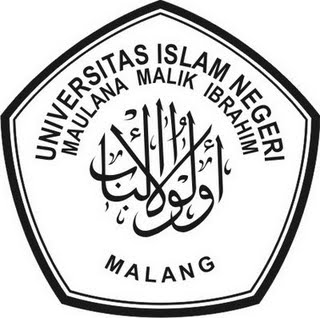 KEMENTERIAN AGAMAUNIVERSITAS ISLAM NEGERI MAULANA MALIK IBRAHIM MALANGFAKULTAS  SYARI’AHTerakreditasi “ A “ SK BAN-PT Nomor : 157/SK/BAN-PT/Ak-XVI/S/VII/2013 (Al Ahwal Al Syakhshiyyah)Terakreditasi “ B “ SK BAN-PT Nomor : 021/BAN-PT/Ak-XIV/S1/VIII/2011 (Hukum Bisnis Syariah)Jalan Gajayana 50  Malang 65144 Telp. (0341) 559399  Faks. (0341) 559399Website : http://syariah.uin-malang.ac.id  E-mail : syariah@uin-malang.ac.idhari, tanggal:6 April  2015 waktu:12.00 WIBtempat:Fakultas Syariah UIN Maulana Malik Ibrahim Malang Atau penawarannya bisa dikirim via e-mail ke : ulp@uin-malang.ac.id atau ulp_uinmalang@kemenag.go.id Telp. Fak. Syariah 0341-559399NOJenis BarangMerkVolVolHarga Satuan (Rp)Jumlah (Rp)1Amplop dinas kecilCoklat logo UIN1500lbr2Amplop dinas besarCoklat logo UIN1500lbr3Amplop Putih Besar lemPapperline15kotak4Baterei kotakPanasonic neo10lsn5Bak/Bantalan Stempel  (10 cm x 15 cm)5bh6Binder Clip 107Joyco20pak7Binder Clip 155Joyco20pak8Binder Clip 105Joyco20pak9Buku Tulis Folio isi 50 lbrMirage10pcs10Cutter Besar L500Kenko24pcs11Clip kertas besar Trigonal15kotak12Flash disk 4 GigaKingstone15bh13Gunting Besar15bh14Isi Staples KecilMax20kotak15Isi PentelPentel24bh16Isolasi bening kecil 12x25 mm refillNachi24bh17Kaset mini DVPanasonic25bh18Kertas Sertifikatpolos2500lbr19Kertas HVS 70 gr F4 (folio)Sinar Dunia100rim20Kertas HVS 70gr A4Sinar Dunia30rim21Kertas Folio Bergaris Sinar Dunia8Dos22Kertas HVS warna folio (MKBH)8Rim23KwitansiSinar Dunia10pcs24Lakban Bening besar, 2 InchGoldtape20bh25Lakban Dobeltape, 1 inch5bh26Lem Castol Kecil Castol10bh27Lampu 24wPhilip30bh28Paku cor sedang  2cmMiami5dos29Pos'it (penanda berkas) 12pak 30Power BankSamsung15bh 31Pointer64bh32Spidol White Board WBSnowman10lsn33Tinta Stempel ungu12bh34Plastik Sampul buku roll10rollNOJenis BarangMerkVolVolHarga Sat uan (Rp)Jumlah (Rp)1Dasting Pel Panjang  (100cm)5bh2Cikrak / serok sampah Plastik5bh3Hand soap Botoldetol12bh4Hand soap refillKleenly24bh5Kemucing5bh6Keset kain15bh7Kapur Barus  Ruangan KotakBagus50bh8Kapur Barus  ToiletBagus50bh9Kantong plastik sampah Hitam 100x125 cm10pak10Kain Pel Biru15bh11Kanebo10bh12Obat Pel  lantai toiletMr. Muscle20botol13Obat Pembersih kacaMr. Muscle10botol14Obat pel lantai Cong Erdas10bh15Obat pell ToiletGo Getter10bh16Pewangi ruang RefillStella50bh17Sikat toilet panjang plastik5bh18Sikat spon toilet 5bh19Sapu Lidi5bh20Sapu LantaiLion5bh21Serbet Lap Piring10bh22Sabun cuci piring 800 mlSunlight15bh23Spon Cuci Piring10bh24Tisu refill 250sPaseo50bh25Tong Sampah roda 120 L Besar3bh26Tempat sampah ruangan (injak)15bh